L I G UE DE HO CK E Y A M IC A LE PATINAGE ARTISTIQUE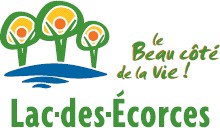   F I C HE ME DI C ALECes informations demeureront confidentielles et nous permettront de faire vivre à votre enfant une expérience réussie!Complétez les sections qui sont applicables à votre enfant s’il vous plaît.SAISON : 	IDENTIFICATION DE L’ENFANTALLERGIES, INTOLÉRANCES ET RESTRICTIONS ALIMENTAIRESSITUATION DE SANTÉCochez ce qui est applicable : Je, ___________________________, consens à transmettre à la Municipalité de Lac-des-Écorces des renseignements personnels me concernant et concernant mon enfant.Prénom :Sexe :Nom de famille :Date de naissance :Allergies et/ou intolérances? (alimentaires, animaux/insectes, médicaments, autres) Oui  Non Précisez :	Précisez la sévérité : Intolérance  Allergie légère  Allergie sévère  Allergie mortelle Allergie si ingestion seulement Allergie au contact Signes ou symptômes à surveiller : 	Précisez la sévérité : Intolérance  Allergie légère  Allergie sévère  Allergie mortelle Allergie si ingestion seulement Allergie au contact Auto-injecteur d’Épinéphrine (Épipen, Twinject ou autre) Oui 	Non Personnes autorisées à l’administrer : L’enfant lui-même  Adulte responsable Situation de santéSituation de santéSituation de santéPrécisions, actions à prendre, etc.Précisions, actions à prendre, etc.AsthmeDiarrhéeMaux de têtes/migraines fréquentsMaux de têtes/migraines fréquentsMenstruationsNausées fréquentes / VomissementsNausées fréquentes / VomissementsOtites fréquentesProblèmes cardiaquesSaignement de nezSinusitesVaccins à jour? Oui  Non Vaccins à jour? Oui  Non Date du dernier vaccin DCT (Tétanos) : 	/	/	Date du dernier vaccin DCT (Tétanos) : 	/	/	Date du dernier vaccin DCT (Tétanos) : 	/	/	Vue :  Excellente  Suffisante  FaibleLunettes / verres de contact  CécitéGuide-accompagnateur	 Canne blancheVue :  Excellente  Suffisante  FaibleLunettes / verres de contact  CécitéGuide-accompagnateur	 Canne blancheVue :  Excellente  Suffisante  FaibleLunettes / verres de contact  CécitéGuide-accompagnateur	 Canne blancheVue :  Excellente  Suffisante  FaibleLunettes / verres de contact  CécitéGuide-accompagnateur	 Canne blancheAudition :  Excellente  Suffisante  FaibleAppareils auditifs (deux oreilles)Oreille droite uniquement  Oreille gauche uniquement